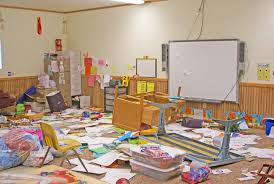 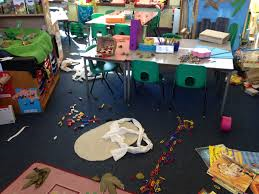 Value: RESPECTContext: CLASSROOMExpectation: I care for my classroom environmentExpectation: I care for my classroom environmentIntroduction:
Discuss:  Suggested Questions:Who cares for you? Why do your parents care for you? What sort of things do they do to show that they care? What do you have to care for? (feed the dogs, clean room etc) Why do we have to care for things?  What is an environment? (The surroundings or conditions in which a person, animal, or plant lives or operates.)  Give me an example of your classroom environment (students look around the room).  What are some of the ways we care for our classroom environment? (Jobs, be careful when reading books, picking up things that we drop, respecting other students work)What would happen if we didn’t care? (refer to picture of messy classrooms). What can you tell me about this picture?  Do you think effective learning would happen in this classroom?Are you proud of your classroom? Why or Why not?What does your teacher do to show that he/she care about the classroom environment?Introduction:
Discuss:  Suggested Questions:Who cares for you? Why do your parents care for you? What sort of things do they do to show that they care? What do you have to care for? (feed the dogs, clean room etc) Why do we have to care for things?  What is an environment? (The surroundings or conditions in which a person, animal, or plant lives or operates.)  Give me an example of your classroom environment (students look around the room).  What are some of the ways we care for our classroom environment? (Jobs, be careful when reading books, picking up things that we drop, respecting other students work)What would happen if we didn’t care? (refer to picture of messy classrooms). What can you tell me about this picture?  Do you think effective learning would happen in this classroom?Are you proud of your classroom? Why or Why not?What does your teacher do to show that he/she care about the classroom environment?Teacher Model/Peer Demonstration: Chosen students demonstrate the best ways to show that they care about their classroom environment:Look around the classroom.  Can you see something that you can do to look after our class? After gluing in a page in their book the student leaves the lid off the glue.Some students decide to pick the keys off the computer keyboard.Student start putting their feet up on their desks.Teacher Model/Peer Demonstration: Chosen students demonstrate the best ways to show that they care about their classroom environment:Look around the classroom.  Can you see something that you can do to look after our class? After gluing in a page in their book the student leaves the lid off the glue.Some students decide to pick the keys off the computer keyboard.Student start putting their feet up on their desks.Role Play Scenarios:A student is putting their book in their tote tray and some important papers fall out without them realising it.  Role play positive and negative behaviour.The teacher is teaching a lesson and writing on the whiteboard but forgets to put the lid on the whiteboard marker.It is your turn to take the fruit scrapes out at lunchtime, but you don’t like the job therefore make the choice not to do it.  Your friend does it for you.Role Play Scenarios:A student is putting their book in their tote tray and some important papers fall out without them realising it.  Role play positive and negative behaviour.The teacher is teaching a lesson and writing on the whiteboard but forgets to put the lid on the whiteboard marker.It is your turn to take the fruit scrapes out at lunchtime, but you don’t like the job therefore make the choice not to do it.  Your friend does it for you.DiscussIt is wet weather and students from all years were using your classroom.  After lunch you come into the classroom only to find that they did not pack up properly and they have been touching things on your desk.  How do you feel?DiscussIt is wet weather and students from all years were using your classroom.  After lunch you come into the classroom only to find that they did not pack up properly and they have been touching things on your desk.  How do you feel?Review: Students are reminded that caring for their classroom environment is respectful and is important to our learning environment.We always look after all classroom environments!  It is your responsibility!K/1 Designs a poster to remind all students that it is their responsibility to care for the classroom environment.Review: Students are reminded that caring for their classroom environment is respectful and is important to our learning environment.We always look after all classroom environments!  It is your responsibility!K/1 Designs a poster to remind all students that it is their responsibility to care for the classroom environment.Practice Throughout the day:Students practice doing their jobs without being reminded.  Students are recognised and praised for caring for their classroom.Practice Throughout the day:Students practice doing their jobs without being reminded.  Students are recognised and praised for caring for their classroom.Evaluation: Monitor positive behaviour and reward these behaviours.Evaluation: Monitor positive behaviour and reward these behaviours.